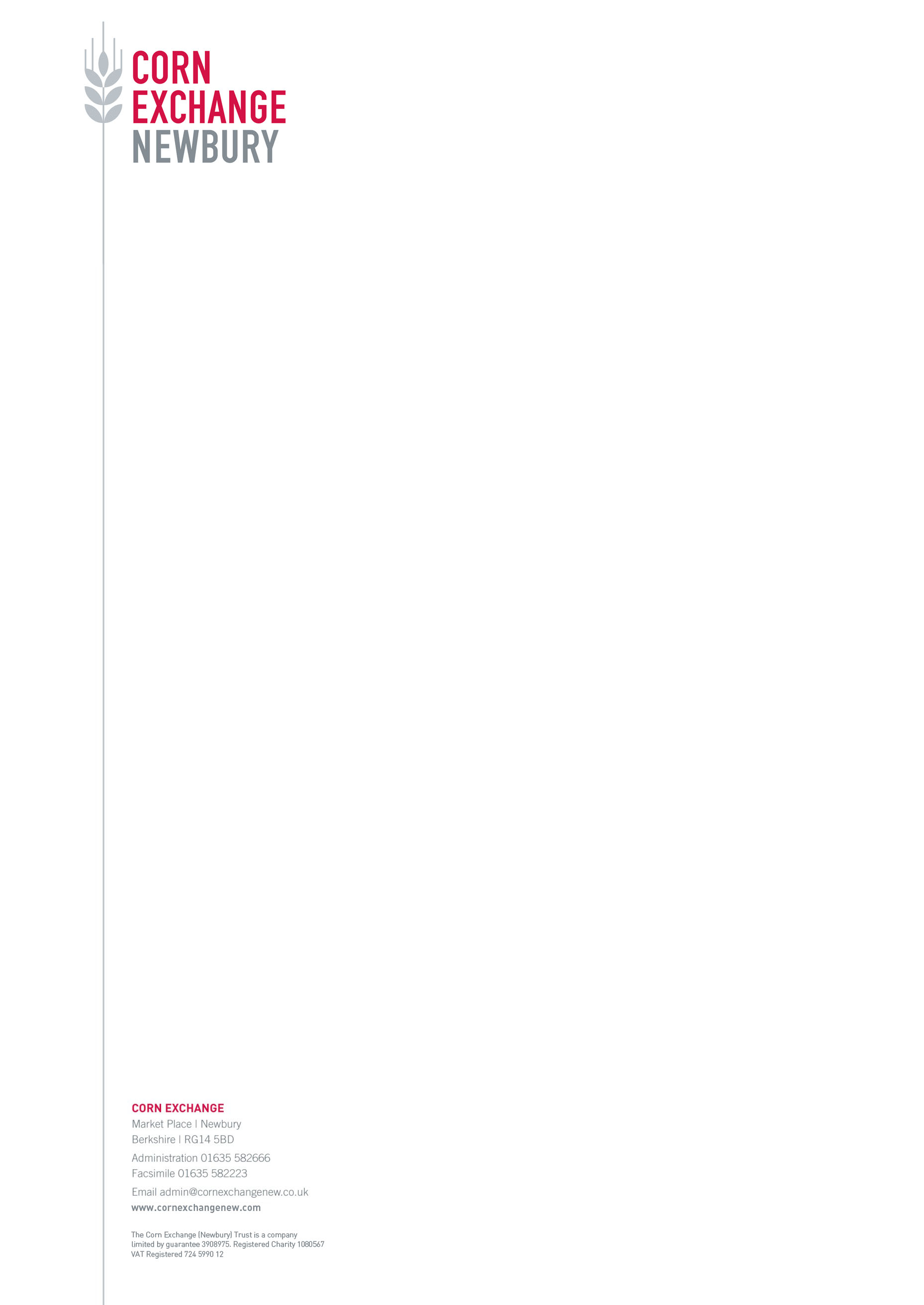 November 2017Dear Applicant,Marketing ManagerWe are pleased to advertise this role in a growing and ambitious arts organisation. This new role fits within a newly combined sales and marketing team, and as such are willing to be flexible to find the right person. You may want to work full time or you may be looking for a job to fit around school hours. Either are fine by us and we will work with the successful candidate to shape the role around the needs of the organisation, individual circumstances and the skills of the successful applicant. If you are interested in applying for the post, please send your CV, with relevant experience outlined, together with a covering letter of no more than two sides that explains how you meet the personal specification and why you would be interested in joining our team. Please also complete the attached Equal Opportunities monitoring form and include this with your application. If you are looking for flexible employment, please make this clear in your covering letter and the type of flexibility you would like to discuss at the interview, if you were to be shortlisted. The Corn Exchange recognises the positive value of diversity promotes equality and challenges discrimination and we welcome and encourage job applications from people of all backgrounds. We particularly welcome applications from disabled candidates and those from Black, Asian and Minority Ethnic (BAME) backgrounds as they are currently under-represented within our organisation.Please send to me at Corn Exchange, Market Place, Newbury, RG14 5BD, or email to recruitment@cornexchangenew.co.uk no later than 12pm on Monday 27 November 2017. Yours faithfully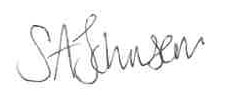 Stephanie JohnsonHead of Sales and Marketing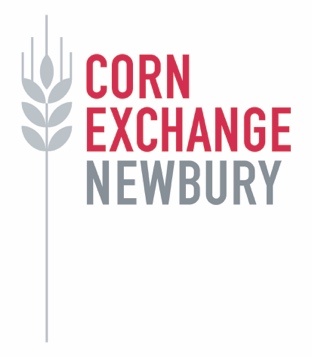 
Job Title:			Marketing ManagerReports to:     		Head of Sales and MarketingResponsible for:		Marketing & Press Co-Ordinator		Marketing & Audience Development Officer		Distribution Assistant (freelance p/t)Salary:            		£25,000 pro-rata, depending on experienceHours:            		28 - 40 hours per week across 3 to 5 days. School hour working contract would be seriously considered as well as additional (unpaid leave) during school holidaysHoliday:		20 days per annum plus bank holidays (pro-rata)Job purpose: The Corn Exchange is a growing, dynamic and exciting organisation in the South East. This role presents a unique opportunity to shape the continued development of the Trust activities and you’ll be an integral part in achieving our aspirations. Over the last few years our audiences have increased by more than 15% and you’ll be leading a dedicated, committed and focused marketing team to help to deliver the planned increased engagement over the next five years. You should be results driven and full of exciting, creative ideas and campaigns that you’ll want to put into place and enjoy monitoring the success of those to the benefit of the organisation.Additionally, this autumn we have launched our new dedicated creative Learning Centre in the heart of the town and in 2018 we will be launching a brand new £1.7M visual art and craft making facility in Greenham. As the Marketing Manager you will help to shape the communications strategy to support these projects to achieve the footfall targets we are setting ourselves. Furthermore, you will be supporting the advocacy of our outdoor arts creation space, 101; a nationally recognised facility to support and nurture artists creating ambitious and brave productions for audiences across the UK and internationally.Main Responsibilities:StrategyTo support the development of the communications and digital strategies for the organisationTo develop and deliver with the team, seasonal marketing plans to achieve sales income targetsTo lead on organisational marketing, positioning and promoting the Trust as a whole, including ensuring brand integrityLead on management of the Trust’s website, developing the functionality and updating content as requiredCreate and manage internet marketing strategy, including maximising web presence, e-mail marketing and internet ticket sales Support the Marketing and Press Co-ordinator in the development of social network sites, increasing engagement and the creation of digital contentSupport the development and delivery of an industry focused newsletter for the activities at 101 Outdoor Arts Creation Space with the Producer (101)Support the Marketing & Press Co-Ordinator in devising and delivering the press strategy on local, regional and national levelWork with the Head of Sales and Marketing and Director to deliver the Trust’s overall communications strategySalesWork with the Head of Sales and Marketing and Front of House team to ensure quality and consistency of the audience experienceTo advise and agree ticket sales targets with the marketing and programming teamsMonitor sales against targets and react proactively and positively with new campaigns to ensure successSupport the Front of House team to market conference hire facilities alongside Kitchen and Bar activitiesWork with the Head of Sales and Marketing and the Development team to ensure fundraising campaigns achieve their income targetsWork with Fundraising team to deliver promotion of membership schemes and special eventsEvaluate campaign elements to ensure future plans are based on evidence where possiblePrint and PromotionCreate and evaluate direct marketing initiatives, maximising the use of marketing/ticketing CRM databaseManage production of print, liaising with printers and designers, including preparation of seasonal brochures, film brochures and print for productionsManage the distribution strategyAdministrationTo manage marketing budgets, ensuring value for money and providing reconciliation for all areas of income and expenditureTo attend monthly management planning meeting and regular Sales & Marketing meetingsLine manage marketing team in accordance with the organisation's personnel procedures and policiesRespond to queries from visiting companies, press and general publicTo delegate duties to marketing team as appropriateAdditional InformationPerform any other duties that might reasonably be requestedThis post will involve working occasional evenings and weekends, as well as attendance at VIP evenings, press nights and outdoor performancesPERSONAL SPECIFICATIONWe are seeking a highly-motivated marketing professional, who is passionate about the arts, to join our thriving team.The next year will be an exciting time for the organisation; as we launch a brand new £1.7M gallery, visual art and craft studio venue, the successful candidate will play a pivotal role in shaping the communications surrounding this project.Essential SkillsKeen interest in and knowledge of theatre, dance, music, comedy and/or other areasMinimum of 3 years’ experience in arts marketing Excellent communication skillsAbility to think strategically to create actionable marketing plansAbility to write creatively and within context, with excellent grammar and syntaxProactive with ideas to sell shows through all marketing channelsExcellent interpersonal skillsAbility to take initiative and work independentlyExcellent computer literacySuccess developing relationships a wide range of organisations and partnersInterest in and understanding of new media/online marketing opportunitiesAn eye for good design and experience with print/website designKnowledge of up to date research in marketing and audiences Excellent time management and organisational skillsDesirable SkillsExperience in a mixed artform venueExperience of line managementExperience using CRM database to extract data, segment and analyse audiences etc.Additional Benefits20% discount in the Corn Exchange Kitchen and BarFree theatre and film ticketsCompetencies All Corn Exchange Newbury and New Greenham Arts Centre staff strive to demonstrate competencies in the following key areas. In your application you should try and give examples of how your previous activities might demonstrate your own personal competencies. Customer FocusYou act professionally and calmly when interacting with othersYou demonstrates concern and courtesy towards colleagues and customersYou treat all people respectfullyYou take personal responsibility for correcting problemsYou follow up with individuals to ensure satisfaction with the level of service they have receivedAccountabilityYou take personal responsibility for work activities and personal actionsYou follow through on commitments made You implement decisions that have been agreed uponYou maintain confidentiality with sensitive information You acknowledge mistakes you make without blaming others, and learn from mistakes altering behaviour to avoid repetitionYou recognise the impact of your behaviour on others and act appropriatelyAdaptability You respond to changing circumstances by being innovative and altering your behaviour to better fit different situationsYou exhibit optimism and energyYou learn new skills that help you perform work in better waysYou successfully work with new colleaguesYou professionally deal with personal discomfort in a changing environment You are willing to be flexibleYou remain calm in stressful situationsClear Communication You express yourself clearly and effectively when speaking and/or writing to individuals and/or groupsYou listen attentively You ensure that information is understood by all partiesYou share information in a timely manner using the most appropriate methodYou present well organized information in a group settingInitiativeYou take action to improve a situation without waiting for explicit instructionsYou understand how your actions relate to the Corn Exchange’s and your department’s strategic goalsYou recognise and respond to opportunities in order to reach a goalYou seek new and improved techniques, solutions, and approaches to completing assignmentsProblem Solving You generate creative approaches to addressing problems and opportunitiesYou identify and weigh options, make sound decisions after reviewing all relevant informationYou anticipate and plan for potential problemsYou take calculated risks You recognise the impact of your solutions on othersAbout UsThe Corn Exchange Trust currently manages three venues; the Corn Exchange which includes a 400 seat auditorium, a 40 seat independent cinema and thriving Kitchen & Bar; Learning Centre from which we run a flourishing participation programme 'Get Involved', as involving local people and enabling them to be engaged with our creative activities lies at the heart of what we do; and 101 – a unique creation centre for outdoor arts including workshop, making and rehearsal space together with on-site accommodation. Exciting developments at the Trust mean that over the next eighteen months this balance will change with the expansion of 101 and its activities, along with the launch of a brand new Gallery, Visual Arts, Craft & Makers’ Studios at Greenham Business Park in 2018.The performance programme at the Corn Exchange has developed considerably in recent years. We present a mixed programme of theatre, dance, comedy, music, family, film and outdoor work to audiences from across the South East. The emphasis is on presenting shows of the highest quality shows and films that inspire and entertain audiences, with attendance growing year on year. The Trust produces its own pantomime in-house which plays to capacity audiences as well as supporting a range of artists and companies across all art-forms through commissioning and development opportunities, mentoring and production support. Our emphasis is on presenting great shows and films that audiences really want to come and see. Always high quality, we’re really proud that our attendance figures are growing year on year.Since 2009 the organisation has led a major outdoor arts programme, presenting internationally renowned companies and most recently producing spectacular large-scale outdoor performances to audiences of thousands. 2014 saw the launch of the Trust’s newest venture 101; a creation centre dedicated to the production of outdoor arts, with an ambition to develop the facilities, opportunities and resources available in the region to support the creation of exceptional outdoor performance. From April 2017 this work will be expanded as a result of ‘Ambition for Excellence’ funding from Arts Council England and further funding from Greenham Trust enabling the expansion of 101 and the creation of a new talent development and innovation programme. The launch of the dedicated Learning Centre in September 2017 sees the continuation and subsequent expansion of the Trust’s flourishing participation programme, Get Involved.  Working across all age groups, there is a particular focus on working with schools and young people through initiatives like Young Corn Exchange as well as Ageing Creatively a programme of work specifically aimed at those aged 55+. The programme currently impacts in excess of 10,000 local people per annum, and within three years this is expected to increase to 15,000.  The next stage of the Trust’s development will be the launch of a £3.5M capital fundraising campaign in 2018 in order to deliver an extension at the rear of the Corn Exchange which will house a new 120 seat studio theatre and become the permanent home of the Learning Centre as well as creating much needed office space for the expanding team. The extension is due for completion in the Autumn of 2020. The Trust has a turnover of around £3 Million per annum and is run by an Executive Team, led by Grant Brisland (Director), Guy Dickens (Head of Technical & Operations), Stephanie Johnson (Head of Sales & Marketing) and Laura Jostins-Dean (Head of Business Development). We have a wider management team of 7, and a number of key freelance partners who we work with regularly most notably Simon Chatterton as well as a core staff team of 35, plus casual staff and over 120 volunteers. We receive core funding from Greenham Trust, West Berkshire Council, and Arts Council England as a National Portfolio Organisation.Mission and ObjectivesWe are a flagship arts centre for the South East, punching above our weight artistically and so much more than just a theatre. Core funded by key partners to deliver outstanding performances, and creating our own well respected work. We are at the heart of a creative and cultural community, leading a vision for a vibrant district with more and more people involved in all of our activities. With some of the best facilities and staff in the country we are committed to involving everyone in what we do.Centre for ExcellenceEnable excellence at every opportunity Our role as artistic leader is to provide examples of what is excellent and to encourage and enable this work to thrive in NewburyWe must continue to play a key role in providing inspiration for both artists and audiencesCreative CommunitiesProvide access points and encourage involvement from our entire communityDeliver a programme of artistic opportunities in more places, incorporating more art forms and engaging with more peopleDevelop and provide more quality opportunities for local people to participate in cultural activities within their own communityCustodianSafeguard our long-term sustainability Ensure that the organisation and its buildings are valued by the people of NewburyMaximise income generated from our five income streams at every opportunity in order to ensure we can deliver on our visionInvest in our staff and infrastructure to ensure continued success and growthAbout NewburyNewbury is a modern market town, at the heart of rural West Berkshire. The Corn Exchange and our main office, is situated in the town’s central market place and 101 Outdoor Arts Creation Space is situated a 5 minute drive from the town centre at the site of the former Greenham Common Airbase on Greenham Business Park. The town’s train station is a short walk from the Corn Exchange providing frequent trains to Reading and London Paddington; whilst the M4 / A34 enables quick access to Reading, Bristol, Oxford, Winchester, Salisbury and the surrounding areas. Newbury has been undergoing expansion recently, with many developments including a new shopping area, Parkway, attracting new retailers and footfall to the town. The wider region West Berkshire has lots of beautiful countryside and villages, with the historic downlands and Ridgeway great for relaxation, and the small and unique towns of Hungerford and Marlborough within easy reach.  Core ValuesThe Trust aims to be a centre for artistic excellence that cares about providing a high quality experience for its audiences, artists and employees. We encourage involvement in the creative arts from our entire community, welcoming everyone and inspiring future generations. By forging strong relationships with our audiences and stakeholders, and being efficient in the operation of our business, we are committed to safeguarding the long-term sustainability of the organisation.In doing this we hold true to the following values We are passionate about the artsWe aim for excellence We put our customers first We work collaboratively We respect and include everyoneWe seek out better ways to do thingsThe Trust expects our staff and volunteers to demonstrate a commitment to these values and use them in their decision making and actions every day, for the benefit of our audiences, artists, stakeholders, and fellow employees.We are passionate about the arts: We believe wholeheartedly in what we do, and seek to share our enthusiasm with others; inspiring future generations.We aim for excellence: We always try to exceed expectations and actively pursue success. We are proud of our reputation and we want to build it together.We put our customers first: Customers are our audiences, participants artists and stakeholders and we work hard to see things from their point of view and improve their experience of the Corn Exchange.We work collaboratively: We forge relationships with others in order to succeed. We work as a team and are adaptable, making it easy for our colleagues, partners and communities to work with us. We respect and include everyone: We will treat everyone we encounter with respect and courtesy; we actively seek out opportunities for local people to participate in cultural activities within their own community.We seek out better ways to do things: This means we work hard to get the best possible value out of everything we do, and actively look for examples of best practice both inside and outside our organisation.Why join us?It’s an exciting time for our organisation, with the development of our activities at 101 and the continued growth of our activities. It is a challenging time for arts organisations across the country; however the Trust is in a strong position following 8 years of growth and stability and is actively looking to increase activity, diversify income streams, grow audiences and promote our work more widely.Our current major plans are:With a successful application to Arts Council England’s Ambition for Excellence funding stream, we’ll be developing the facilities, resources and profile for 101, our Outdoor Arts Creation Centre at Greenham Business Park. The development of a town-based Learning Centre launching from September 2017.The development and launch of a new £1.7M gallery, visual art and craft studio venue on Greenham Business Park, adjacent to 101, with Greenham Trust.          Information FormPost applied for: Marketing ManagerWhere did you see this position advertised?...........................................................................ReferencesPlease give names, addresses and telephone numbers of two referees. One must be your present or most recent employer. The other can be another previous employer or any other person who can provide a reference for you but not a partner or member of your family. Referees will not be contacted without prior permission. Have you any unspent convictions?   If you answer yes, details will only be requested if you are invited to interviewDeclarationEQUAL OPPORUTNITIES MONITORING FORMThe Corn Exchange wants to meet the aims and commitments set out in its equality policy. This includes not discriminating under the Equality Act 2010, and building an accurate picture of the make-up of the workforce in encouraging equality and diversity.The organisation needs your help and co-operation to enable it to do this, but filling in this form is voluntary. The information you provide will stay confidential, and be stored securely and limited to only some staff in the organisation’s Human Resources section.Please return the completed form separately to the rest of your application. This can be done by post marked Private and Confidential to Claire Breitsprecher, Administrator, Corn Exchange, Market Place, Newbury RG14 5BD or by email to claireb@cornexchangenew.co.uk Gender   Male  	   Female    Non-binary    Prefer not to say  If you prefer to use your own term, please specify here …………………….Are you married or in a civil partnership?   Yes 	No     Prefer not to say Age	16-24		25-29		30-34	 	35-39		40-44	    45-49		50-54		55-59		60-64		65+	     Prefer not to say   What is your ethnicity?Ethnic origin is not about nationality, place of birth or citizenship. It is about the group to which you perceive you belong. Please tick the appropriate boxWhiteEnglish  	    Welsh      Scottish     Northern Irish      Irish British       Gypsy or Irish Traveller    Prefer not to say  Any other white background, please write in:  Mixed/multiple ethnic groupsWhite and Black Caribbean	 	White and Black African       White and Asian 	    Prefer not to say     Any other mixed background, please write in:    Asian/Asian BritishIndian   	   Pakistani        Bangladeshi  	   Chinese     Prefer not to say     Any other Asian background, please write in:  		Black/ African/ Caribbean/ Black BritishAfrican  	    Caribbean	     Prefer not to say     Any other Black/African/Caribbean background, please write in:   Other ethnic groupArab	 	Prefer not to say     Any other ethnic group, please write in:   		Do you consider yourself to have a disability or health condition?   Yes 	 No 	   Prefer not to say What is the effect or impact of your disability or health condition on your ability to give your best at work? Please write in here:The information in this form is for monitoring purposes only. If you believe you need a ‘reasonable adjustment’, then please discuss this with your manager, or the manager running the recruitment process if you are a job applicant. What is your sexual orientation? Heterosexual   Gay woman/lesbian     Gay man  	     Bisexual     Prefer not to say       If you prefer to use your own term, please specify here ……………………………………………….….	What is your religion or belief?No religion or belief	 	Buddhist 	 Christian       Hindu    Jewish	  Muslim  	  Sikh	  Prefer not to say   If other religion or belief, please write in: 	What is your current working pattern?Full-time  		Part-time       Prefer not to say	   What is your flexible working arrangement?None	  	  Flexi-time       Staggered hours	 	Term-time hours  Annualised hours      Job-share	     Flexible shifts	      Compressed hours  Homeworking  	  Prefer not to say     If other, please write in:			Do you have caring responsibilities? If yes, please tick all that applyNone   	     Primary carer of a child/children (under 18)   	Primary carer of disabled child/children  	     Primary carer of disabled adult (18 and over)        Primary carer of older person 	Secondary carer (another person carries out the main caring role)  Prefer not to say	Please note that this is a guide to the nature of the work required. It is not wholly comprehensive or restrictive and may be reviewed with the post holder and the line manager from time to time. Present or previous employerName: Job title:  Organisation:  Address: Telephone: Email:How is this referee known to you?Do you wish to be contacted before we approach this referee? Yes/No  Name: Job title:  Organisation:  Address: Telephone: Email:How is this referee known to you?Do you wish to be contacted before we approach this referee? Yes/No  Do you consider yourself to have a disability? 
										Yes  No  Please tell us if there are any ‘reasonable adjustments’ we can make to assist you in your application or with our recruitment processI declare that all the information I have given on this application form is true to the best of my knowledge and belief.  I understand that I may be dismissed if I have given false information or not given relevant details.  I give my consent to The Corn Exchange recording and processing my personal information in line with the Data Protection Act 1998 and other legislative provisions.  Signed:  						Date:   